“No Others!”Prepared by Nathan L Morrison for Sunday February 4th, 2018Text: Acts 4:10-12      NO OTHER Name – Acts 4:12_______________________________________________________________________________________________________________________________________NO OTHER Cornerstone – Eph. 2:20_______________________________________________________________________________________________________________________________________NO OTHER Foundation – I Cor. 3:11_______________________________________________________________________________________________________________________________________NO OTHER Gospel – Gal. 1:8_______________________________________________________________________________________________________________________________________NO OTHER Way – Jn. 14:6_______________________________________________________________________________________________________________________________________NO OTHER Body – Eph. 4:4_______________________________________________________________________________________________________________________________________NO OTHER Hope – Heb. 6:19_______________________________________________________________________________________________________________________________________NO OTHER Sacrifice – Heb. 10:10 _______________________________________________________________________________________________________________________________________NO OTHER Power – Rom. 1:16_______________________________________________________________________________________________________________________________________NO OTHER Time – II Cor. 6:2_______________________________________________________________________________________________________________________________________“NO OTHERS!”Prepared by Nathan L Morrison for Sunday February 4th, 2018Text: Acts 4:10-12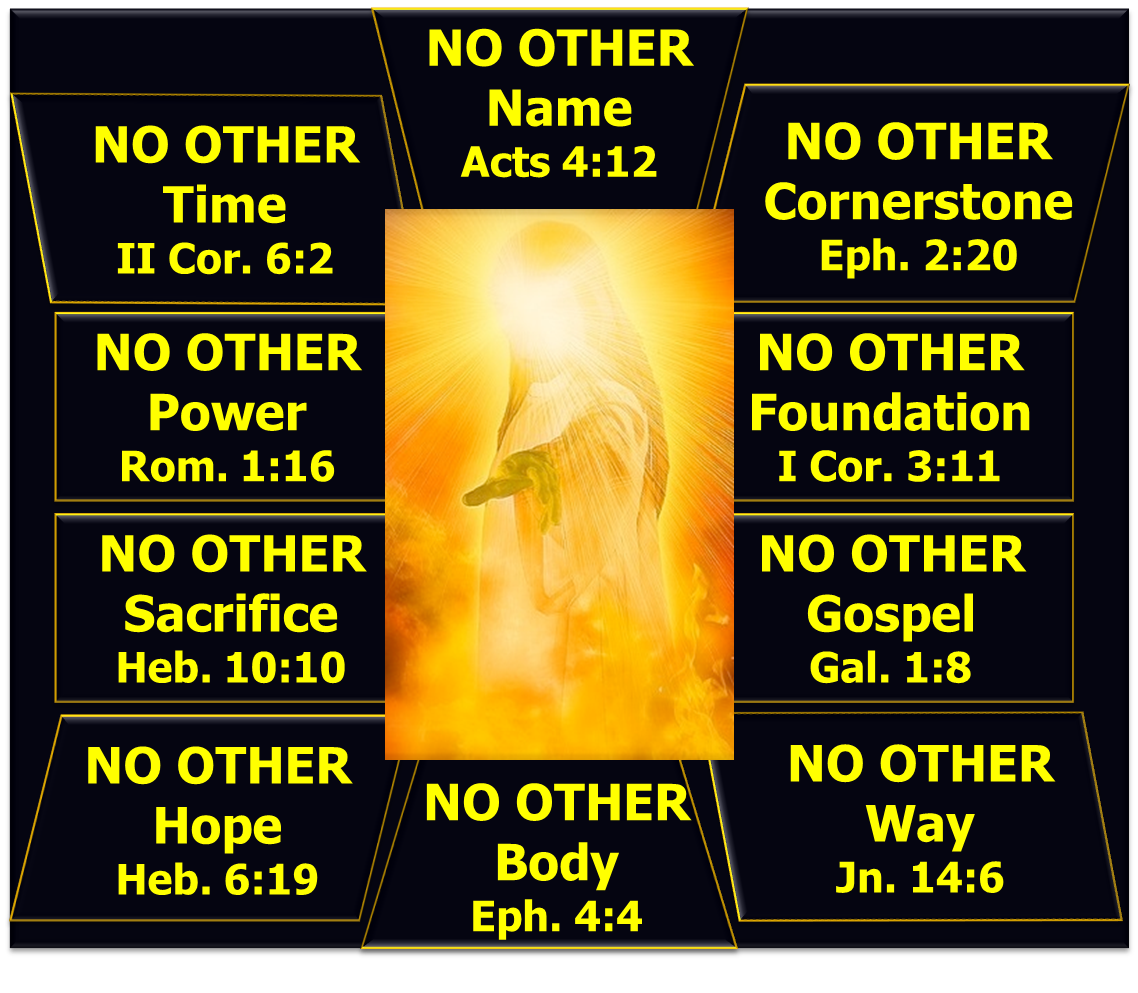 